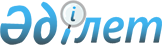 Об определении мест для размещения агитационно-пропагандных печатных материалов
					
			Утративший силу
			
			
		
					Постановление акимата Катон-Карагайского района Восточно-Казахстанской области от 22 ноября 2011 года N 608. Зарегистрировано управлением юстиции Катон-Карагайского района Департамента юстиции Восточно-Казахстанской области 28 ноября 2011 года за N 5-13-101. Утратило силу - постановлением акимата Катон-Карагайского района ВКО от 12 марта 2012 года N 725

      Сноска. Утратило силу - постановлением акимата Катон-Карагайского района ВКО от 12.03.2012 N 725.      Примечание РЦПИ.

      В тексте сохранена авторская орфография и пунктуация.

      В соответствии с пунктом 6 статьи 28 Конституционного Закона Республики Казахстан от 28 сентября 1995 года «О выборах в Республике Казахстан», пунктами 1, 2 статьи 37 Закона Республики Казахстан от 23 января 2001 года «О местном государственном управлении и самоуправлении в Республике Казахстан» акимат Катон-Карагайского района ПОСТАНОВЛЯЕТ:



      1. Определить места для размещения агитационных печатных материалов согласно приложению к настоящему постановлению.

      2. Контроль за исполнением данного постановления возложить на руководителя аппарата Д. Алдажарову.



      3. Данное постановление вводится в действие по истечении десяти календарных дней после дня его первого официального опубликования.

       Исполняющая обязанности

      акима района                               Б. Ракишева      Согласовано:      Председатель районной окружной

      избирательной комиссии                     М. Тлеубаев      22 ноября 2011 года

Приложение к постановлению акимата

Катон-Карагайского района № 608

от 22 ноября 2011 года Места для размещения агитационных печатных материалов      1. По Улкен Нарынскому сельскому округу:

      село Улкен Нарын – улица Астана возле профессионального лицея № 22;

      село Улкен Нарын - улица Шабдана Тумашинова возле открытого базара;

      село Улкен Нарын - улица Слямова возле маслозавода;

      село Жулдыз – улица Амангелды, возле фельдшерского пункта;

      село Коктерек – улица Кусметова, дом 39, возле фельдшерского пункта;

      село Балгын – улица Омарова, возле магазина «777»;

      село Юбилейное - улица Гагарина, возле магазина «Эльвира»;

      село Свинчатка - улица Морская, возле магазина «Сұңқар».

      2. По Новохайрузовскому сельскому округу:

      село Алыбай – улица Абая, дом 13, возле фельдшерского пункта;

      село Новохайрузовка – улица Школьная, дом 15, в центре села;

      село Приморск - возле фельдшерского пункта;

      село Кундызды - возле фельдшерского пункта.

      3. По Солдатовскому сельскому округу:

      село Солдатово - улица Совета, возле спортивного комплекса.

      4. По Новоберезовскому сельскому округу:

      село Новоберезовка - возле магазина «Бекет»;

      село Майемер - возле магазина «Майемер»;

      село Үштөбе – в центре села;

      село Яры ауылы – в центре села.

      5. По Новополяковскому сельскому округу:

      село Новополяковка - улица Сельская, возле магазина «Диляра»;

      село Бесуй - улица К. Рыскулбекова, возле магазина расположенного в центре села;

      село Огнева - улица Казакстан, возле магазина «Сабина»;

      село Сенное - улица Тәуелсiздiк, возле магазина «Тополек»;

      село Ульян - улица Достык, в центре села.

      6. По Аккайнарскому сельскому округу:

      село Аккайнар - улица Абая, возле магазина «Қайнар»;

      село Кызыл-Жулдыз - улица Абай, возле школы;

      село Кайынды - улица Ә. Молдагулова, возле магазина «Шұғыла»;

      село Акмарал - улица Маралды, возле школы.

      7. По Аксускому сельскому округу:

      село Аксу – клуб села Аксу, возле почты;

      село Жазаба – возле конторы участка с. Жазаба Аксуского филиала  Катон-Карагайского ГНПП;

      село Бекалка - возле конторы участка с. Бекалка Аксуского филиала Катон-КарагайскогоГНПП;

      село Акшарбак - возле конторы участка с. Акшарбак Аксуского филиала Катон-Карагайского ГНПП.

      8. По Коробихинскому сельскому округу:

      село Коробиха – по улице Новосельская;

      село Барлык – по улице Абая;

      село Ушбулак - по улице Ушбулак.

      9. По Урыльскому сельскому округу::

      село Урыль - Урыльская средняя школа, возле детского сада, по улицам Кабанбай батыра, Орталык;

      село Енбек – возле школы, возле центрального магазина;

      село Аршаты – возле школы, возле центрального магазина.

      10. По Жамбылскому сельскому округу:

      село Жамбыл – возле средней школы, возле крестьянского хозяйства «Маралды»;

      село Берел – возле средней школы, возле сельского клуба, возле лесничества «Берел»;

      село Маралды – возле начальной школы, возле конторы крестьянского хозяйства «Маралды»;

      село Рахман кайнары – возле здания ТОО «Рахмановские ключи».

      11. По Белкарагайскому сельскому округу:

      село Белкарагай – возле магазина «Елтай» расположенного на центральной улице;

      село Топкайын – возле магазина «Алтынай»;

      село Орнек – возле магазина «Ауылым»;

      село Согорное – возле магазина «Жадыра».

      12. По Катон-Карагайскому сельскому округу:

      село Катон-Карагай – улица Абая, 80, возле сельского дома культуры, улица Абая, дом № 94;

      возле спортивного комплекса «Қаратай»;

      село Кабырга – возле школы;

      село Жана-Ульга – возле школы;

      село Шынгыстай – улица Баекина, возле почты;

      село Мойылды – возле школы.

      13. По Солоновскому сельскому округу:

      село Солоновка – улица Советская, возле здания сельского клуба;

      село Малонарымка – улица Советская, возле крестьянского хозяйства «Жас қанат».

       Руководитель аппарата акима района         Д. Алдажаров
					© 2012. РГП на ПХВ «Институт законодательства и правовой информации Республики Казахстан» Министерства юстиции Республики Казахстан
				